Četvrtak, 17. ožujka 2022.1. sat   Hrvatski jezik Sonja Ivić: Tata i škola – obrada  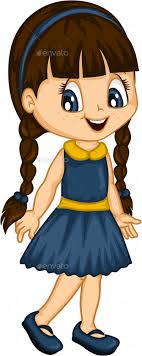 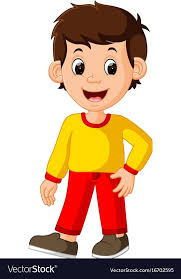 Uvodni dioOsmisli priču povezanu sa slikama.                                               Bila jednom jedna djevojčica.                                                          Igrala se u….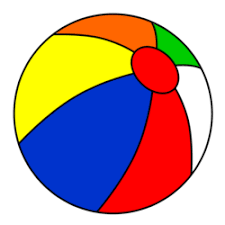 U park je došao….Što smo smišljali?Gdje se kriju napisane priče? Gdje možemo posuditi slikovnice?Glavni dioPročitaj tekst:VOLIM ČITATI – dodatna interaktivna čitanka, str. 6. i 7.ČITANJEOdaberi prostor koji ti se čini najudobnijim i listaj (čitaj) svoju slikovnicu.Zajedno s roditeljima odaberi slikovnicu koju će ti pročitati.Završni dioTvoj zadatak je naslikati prizor iz slikovnice koji ti se najviše svidio.2. sat       Priroda i društvo                         7. Ispit znanja ( Snalaženje u vremenu ) 3. sat   Glazbena kulturaMagarac i kukavica; Camille Saint - Saëns: Osobe s dugačkim ušima, Visoko - dubokoUVODNI DIO:Tko je na slici? (Magarac i kukavica.) Jeste li susreli uživo ove životinje?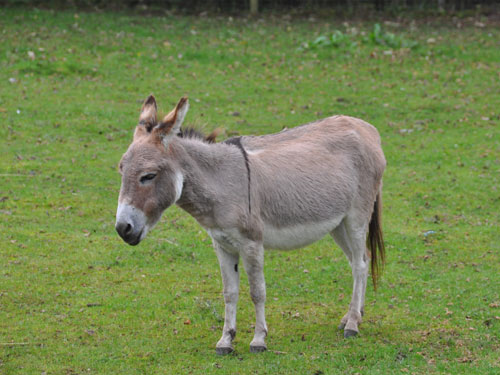 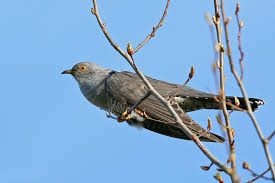 Pokušajte ih povezati. Kako i gdje bi se magarac i kukavica mogli sresti? Pričajte o tome! Oponašaj glasanje ovih životinja!! (IA – IA; KU – KU) SREDIŠNJI  DIODanas ćemo upoznati pjesmu Magarac i kukavica, udžbenik, stranica. Poslušaj pjesmu na poveznici:
https://www.e-sfera.hr/dodatni-digitalni-sadrzaji/a253165e-e637-4935-a92c-4e0da1c6de0b/ 
Sviđa li ti se ova pjesma? U nekoliko slušanja nauči pjesmicu pjevati. Pokušaj pjesmicu pjevati slogovima NA, PA, LA – upamtiti ćeš melodiju vrlo brzo!Pjevaj pjesmu uz matricu s iste poveznice. Sada slušaj skladbu. Slušanje skladbe Camilla Saint - Saënsa Osobe s dugačkim ušima
                    Prvo slušanje: 
                    Kako te se dojmila skladba?                     Odredi ugođaj i izvođača skladbe (violinisti). Prepoznaj čije glasanje oponašaju             
                    glazbala u skladbi.                    Drugo slušanje:                     Odredi više i dublje tonove. Prati visoke tonove podizanjem ruke, a duboke 
                     tonove spuštanjem ruke.ZAVRŠNI DIO Glazbena igra Visoko - duboko                    Igranje glazbene igre - prepoznavanje visokih i dubokih tonova                    Ponavljaš sve ono što smo već radili, samo sada ne dižeš ruku nego čučneš kad   
                    čuješ  duboki ton, a ustaneš kad čuješ visoki ton.